Modèle de trame d’entretien de recrutement - Candidat Profil ITDate de l’entretien : Cette trame est une base structurée pour guider vos entretiens de recrutement. 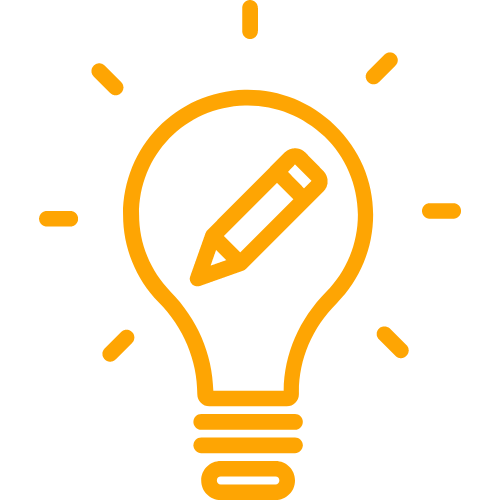 Elle est à adapter en fonction des spécificités de votre ESN et de votre marque employeur.De même, vous pouvez la faire évoluer en fonction du poste à pourvoir. Formations & Cursus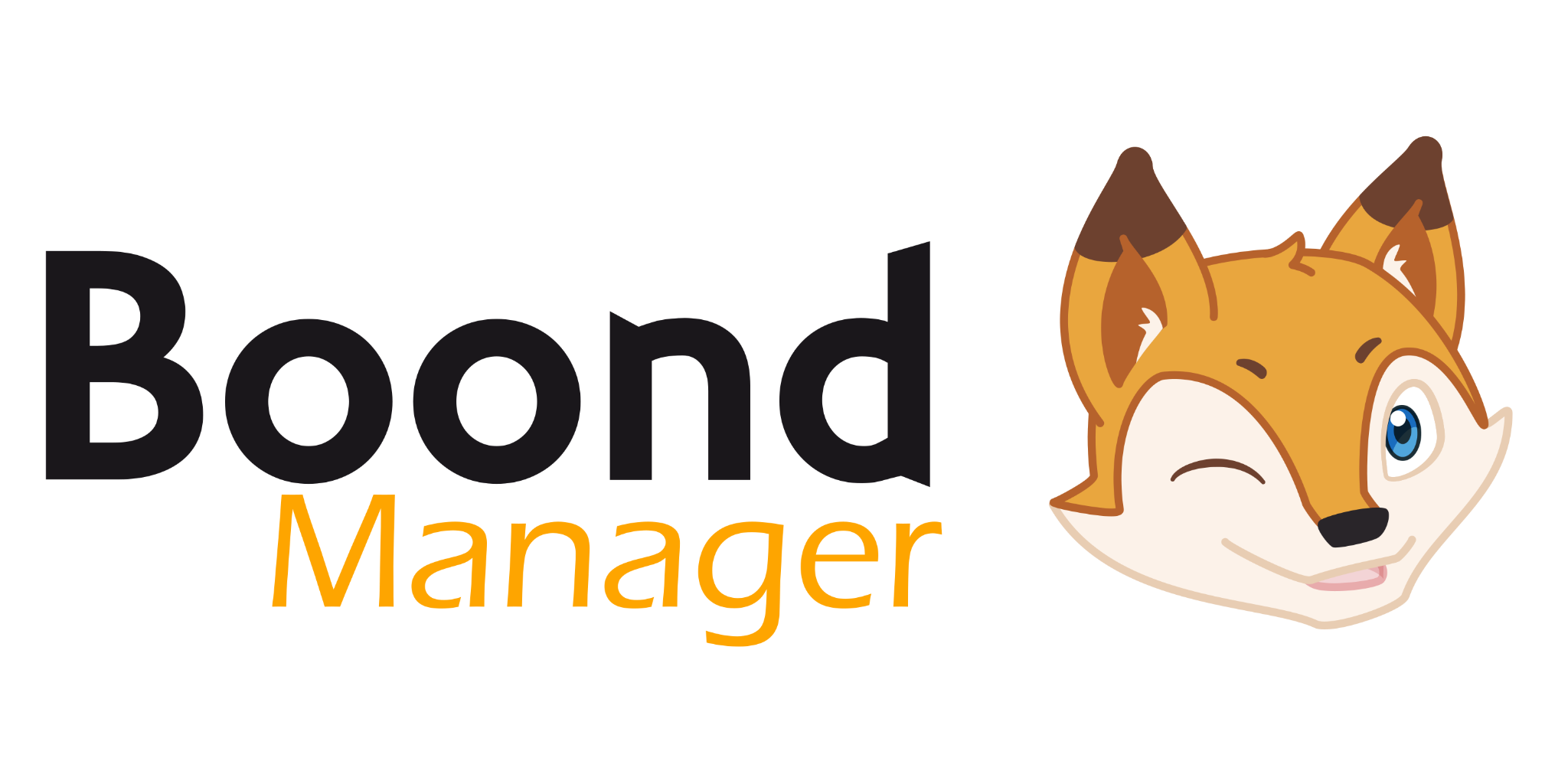 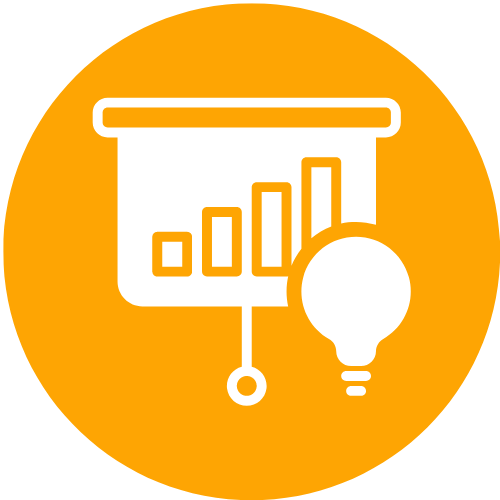  Expérience + Hard Skills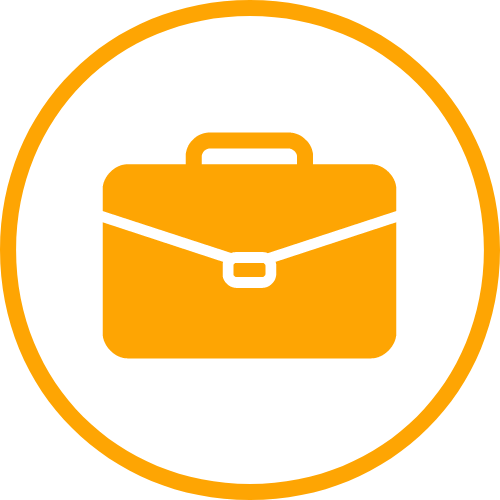 Soft Skills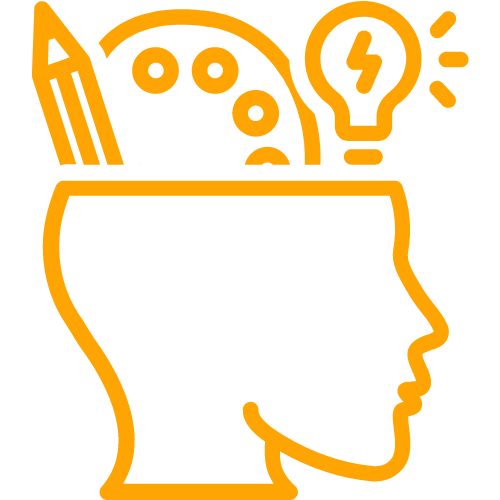  Mobilité & Organisation du travail 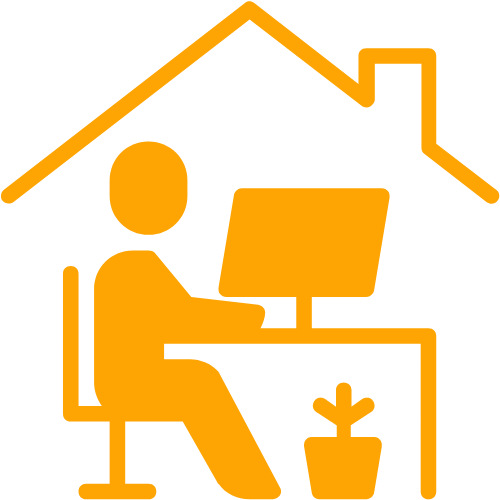  Disponibilités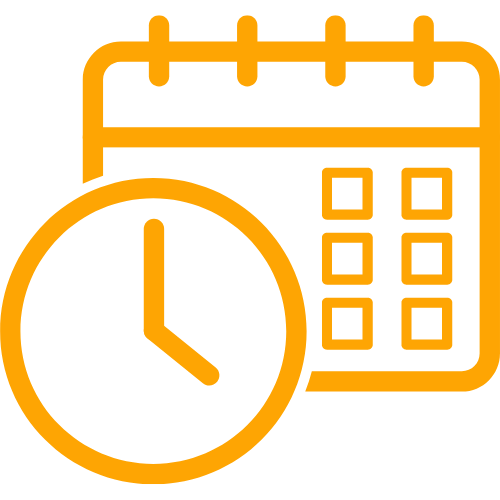 Prétentions salariales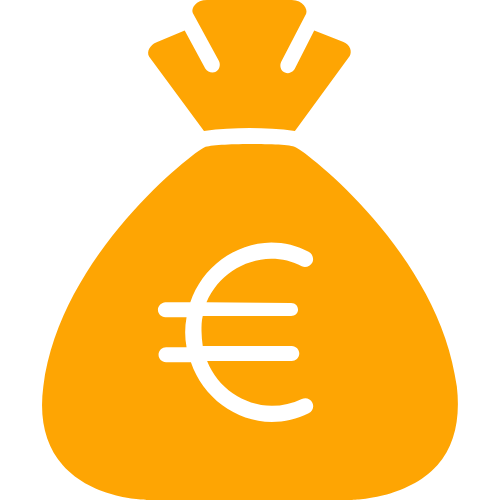 Finir avec un temps de questions / réponses sur votre ESN / le poste à pourvoir Bilan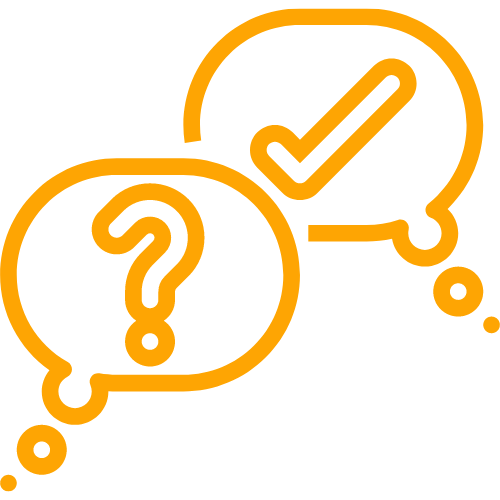  Nos astuces sur Boondmanager 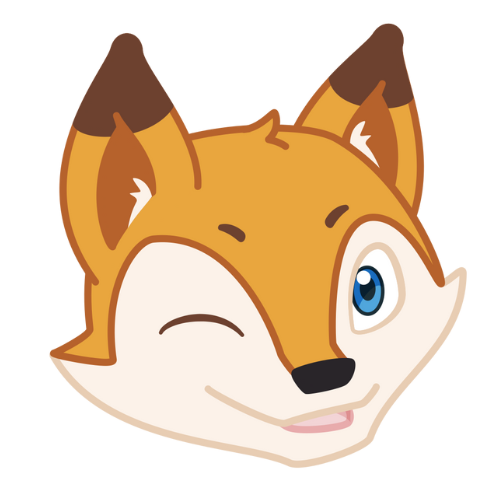  Nom du Candidat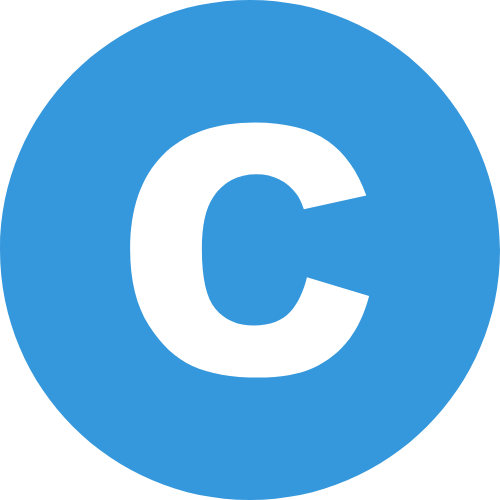  Nom du Recruteur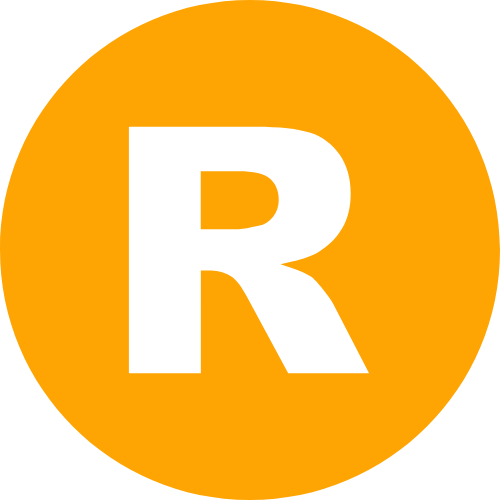 Téléphone :Mail : Disponibilité : Cooptation ? : Titre du poste : Besoin associé  :Type de contrat : Nom de la BU  : Quel est le projet qui vous a le plus marqué / appris dans votre cursus ?Quel est le projet qui vous a le plus marqué / appris dans votre cursus ?évaluationRéponses du candidat : Réponses du candidat : Quel est votre niveau de maîtrise des langues étrangères ?Quel est votre niveau de maîtrise des langues étrangères ?évaluationRéponses du candidat : Réponses du candidat : Parlez-moi du dernier poste que vous avez occupé ?Parlez-moi du dernier poste que vous avez occupé ?évaluationRéponses du candidat : Réponses du candidat :  Sur quels types de projets avez-vous eu plaisir à travailler ? Sur quels types de projets avez-vous eu plaisir à travailler ? Sur quels types de projets avez-vous eu plaisir à travailler ?évaluationRéponses du candidat : Réponses du candidat : Réponses du candidat : Quelle est votre stack idéale ? Vers quelles technologies vous souhaiteriez évoluer.Quelle est votre stack idéale ? Vers quelles technologies vous souhaiteriez évoluer.Quelle est votre stack idéale ? Vers quelles technologies vous souhaiteriez évoluer.évaluationRéponses du candidat : Réponses du candidat : Réponses du candidat : Racontez-moi une fois où vous avez optimisé un processus permettant d'améliorer la productivité et la communication dans votre équipe ? Racontez-moi une fois où vous avez optimisé un processus permettant d'améliorer la productivité et la communication dans votre équipe ? Racontez-moi une fois où vous avez optimisé un processus permettant d'améliorer la productivité et la communication dans votre équipe ? évaluationRéponses du candidat : Réponses du candidat : Réponses du candidat : Parlez-moi d'un projet avec des deadlines serrées, comment priorisez-vous les actions ? Parlez-moi d'un projet avec des deadlines serrées, comment priorisez-vous les actions ? évaluationRéponses du candidat : Réponses du candidat : Parlez-moi de la dernière chose que vous avez apprise suite à votre veille ? (Méthodologie, langage de programmation…)  Parlez-moi de la dernière chose que vous avez apprise suite à votre veille ? (Méthodologie, langage de programmation…)  évaluationRéponses du candidat : Réponses du candidat : Imaginez que vous travaillez sur un projet avec un membre de votre équipe qui ont des idées différentes des vôtres. Comment vous y prenez-vous pour trouver un terrain d'entente et atteindre les objectifs de l'équipe ?Imaginez que vous travaillez sur un projet avec un membre de votre équipe qui ont des idées différentes des vôtres. Comment vous y prenez-vous pour trouver un terrain d'entente et atteindre les objectifs de l'équipe ?Imaginez que vous travaillez sur un projet avec un membre de votre équipe qui ont des idées différentes des vôtres. Comment vous y prenez-vous pour trouver un terrain d'entente et atteindre les objectifs de l'équipe ?évaluationRéponses du candidat : Réponses du candidat : Réponses du candidat : Qu'est-ce qui est nécessaire à votre épanouissement professionnel ? Et à votre équilibre vie pro / vie perso ?Qu'est-ce qui est nécessaire à votre épanouissement professionnel ? Et à votre équilibre vie pro / vie perso ?évaluationRéponses du candidat : Réponses du candidat : Échange sur la vision télétravail / hybride / on site en fonction du modèle de la société.Échange sur la vision télétravail / hybride / on site en fonction du modèle de la société.Échange sur la vision télétravail / hybride / on site en fonction du modèle de la société.évaluationRéponses du candidat : Réponses du candidat : Réponses du candidat : Quand seriez-vous disponible pour commencer ? Quelle est la durée de votre préavis ?Quand seriez-vous disponible pour commencer ? Quelle est la durée de votre préavis ?évaluationRéponses du candidat : Réponses du candidat : Voici la rémunération envisagée. Est-ce cohérent avec vos attentes ?Voici la rémunération envisagée. Est-ce cohérent avec vos attentes ?évaluationRéponses du candidat : Réponses du candidat : Bilan du recruteur : Bilan du recruteur : évaluationUtilisez le Parsing CV et le connecteur LinkedIn pour importer vos Candidats.Utilisez les modèles d'actions et reliez-les aux fiches Candidats. Utilisez les fils de discussion pour collaborer avec les interlocuteurs concernés. Gagnez du temps avec les modèles d’emails.Suivez vos étapes de recrutement avec les vues Kanban.Synchronisez vos rappels avec votre agenda.Ne passez à côté d’aucun appel grâce à la reconnaissance des appels entrants sur votre mobile. Préparez l’arrivée de vos collaborateurs grâce à la liste des tâches.Partagez facilement votre entretien avec l'ingénieur d'affaires en charge du Besoin. Personnalisez votre tableau de bord avec les entretiens à venir.